	Red Maple Activity: Art Activity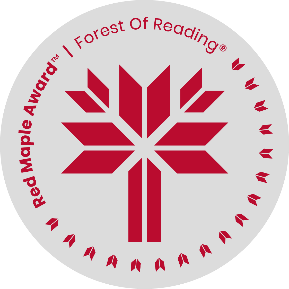 The Druid’s Call by E.K. Johnston	Name: ______________________________“After about half an hour, they burst into a sunlit glade. There was a rock wall at the back of it, and cascading down from above was a crystal-clear waterfall. The water fell into a small grotto, which must have been a lot deeper than it looked, because there was no stream or creek running out of it. The grotto was ringed by ice-white boulders flecked with gray spots, and elegant trees provided some shade near the water.” The Druid’s Call, p. 140.Create an art piece in any medium inspired by the book and the description of the druids’ glade on page 140.